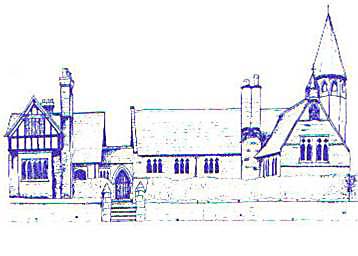 Eccleston C E Primary SchoolSinging ProvisionWhat does high quality singing provision look like?Singing with confidence and together in unisonAn understanding of the importance of warm ups, breathing and postureSinging in partsUse of dynamics and phrasingAn understanding of good vocal healthSinging in different languagesSinging in a range of genres and stylesSinging with a sense of ensemble and being able to follow a conductorCommunication both musically and with emotional meaning and expressionSinging with an understanding of good posture and breath supportExcellent performance and presentation skillsEccleston CE Primary School Singing AuditLast updated Spring 2022Our children will sing a wide range of songs throughout their time at Eccleston CE Primary School, including songs of worship and traditional rhymes.We present a whole school musical Nativity every year and the children’s singing forms an important part of this.In addition, we will explore the following songs.Rabbit ClassBoom Chick A Boom (Sing for Pleasure)Have You Brought Your Whispering Voice? (Voices Foundation)Dr Knickerbocker (Singing Sherlock)Hello, How Are You?  (Voices Foundation)Teddy Bear Rock And Roll (Singing Sherlock)Squirrel ClassSi Si Si (Singing Sherlock)A Ram Sam Sam (Trad)Shadow (Singing Sherlock)Mama Mia (Abba)Heads and Shoulders (Sing Up)Ah Poor Bird!/Hey Ho, Nobody Home/RoseBe Thou My VisionBadger ClassServant King (Kendrick)Ghosts (Sing for Pleasure)Calypso (Junior Voiceworks)Nanuma (Trad)Amani Utepe (Singing Sherlock)Fox ClassSen Wa De Dende (Trad)One Moment, One People (Sing Up)We Are The Champions (Sing Up)Where Do We Go From Here (Singing Sherlock)Is there whole school singing, how regularly and what form does it take?The children sing weekly in worship and also in weekly songs of worship.  We also have a whole school Nativity play performed in the local Village Hall.Is there classroom singing time on a regular basis?Yes, through formal music lessons and incidentally.  Children rehearse for events such as the Nativity play and Amasing at the Storyhouse Theatre. Are there whole class instrumental programmes incorporating singing?Yes.  All children from Year 2 upwards learn to play the recorder and this incorporates singing skills. We engage in Wider Opportunities as often as we can with Years 4 & 5 which also incorporates singing skills.Is there a before school choir, a lunchtime choir or an after school choir?Yes – weekly Performing Arts Club runs after school.Is there a boys choir?No, but boys are very much encouraged to sing and to attend Performing Arts Club.Does the school engage with vocal provision and CPD from a local, quality provider?When finances allow. Does the school signpost pupils to singing events/music centres/choirs run by the local hub?Yes – Musical Routes Music Hub, Liverpool Philharmonic Children’s Choir, Chester Cathedral Saturday Singing Club